Nomor	 :  09/488/Peng-Und/XI/2018Perihal	 :  Pengumuman Jadwal Ujian Sidang TesisDiberitahukan kepada mahasiswa Program MM-UMB, bahwa pelaksanaan Ujian Sidang Tesis diatur sesuai dengan jadwal berikut ini, maka  mahasiswa yang bersangkutan diharuskan hadir tepat pada waktu yang ditetapkan dan telah mengkonfirmasi kehadiran Komisi Pembimbing dan Dosen Pengujinya.Demikian pengumuman dan undangan ini, untuk diperhatikan dan diindahkan sebagaimana mestinya.Terima kasih.	Dikeluarkan di :  Jakarta	Pada tanggal   :  09 November 2018                Ketua Program Studi Magister ManajemenTtd	
Dr. Aty Herawati, M.Si., CFRM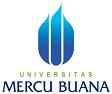 PENGUMUMAN JADWAL SIDANG TESISPROGRAM STUDI MAGISTER MANAJEMENFAKULTAS PASCASARJANAQNo.DokumenDistribusiDistribusiDistribusiDistribusiDistribusiTgl. EfektifNOHARI,TGL. JAMN.I.M.                             N A M ADOSEN PEMBIMBINGDOSEN PENGUJIKETUA UJIAN SIDANGKONSENTRASITEMPAT/ RUANG01Kamis, 08 November 2018 Pkl 08.3055116110146Rendra Wisnu WardanaP1: Dr Pardomuan Sihombing, MSMP2. Dr. Augustina Kurniasih, MEMatrodji Mustafa, Ph.DMKUKampus A Meruya T. 21002Kamis, 08 November 2018 Pkl 09.3055115110245Sherly MarlinP1: Dr. Augustina Kurniasih, MEP2. Dr Pardomuan Sihombing, MSMMatrodji Mustafa, Ph.DMKUKampus A Meruya T. 210